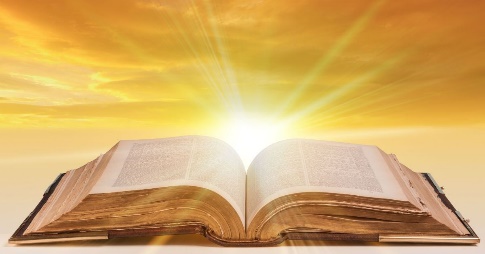 Book of LifeJune 21, 2020	  	                  Lincoln City Church of the Nazarene		Pastor Kelli WestmarkGOD KEEPS REALLY GOOD __________________.God Calls Each _______________ By Name.  Psalm 147:4Our ______________________ Features.  Psalm 139:16The ____________ on our __________.  Matthew 10:30All Our ________________.  Psalm 56:8 Every Godly _________________.  Hebrews 12:10__________________________ Made in the Kingdom.  Matthew 6:20 Every __________________ Word.  Matthew 12:36The Names of ____________________ are Written Down.  Revelation 13:8, Revelation 17:8HOW DO YOU GET YOUR NAME WRITTEN DOWN IN THE BOOK OF LIFE?1.  The one who is _______________________.  Revelation 3:5, Revelation 21:272.  What we have _______________ with our ______________.  Revelation 20:12, Philippians 4:3 3.  Those who ______________ God and _____________ God’s ___________.  Malachi 3:164.  Those who ___________________ in God.  John 5:24 5. We are to rejoice our _________________ are _____________ in Heaven.  Luke 10:206.  We can ask God to erase the names of our _________________ from the Book.  Psalm 69:28-29 7.  Moses was willing to take the _____________________ for the sin of the people. Exodus 32:31-33, John 3:16 8.  _______________________ is coming for those whose names are written in the Book. Daniel 12:1 9.  Jesus Christ is our sure ______________________ and firm ___________________ during this time.  1 Peter 1:3-5.